 
Årsberetning 2023	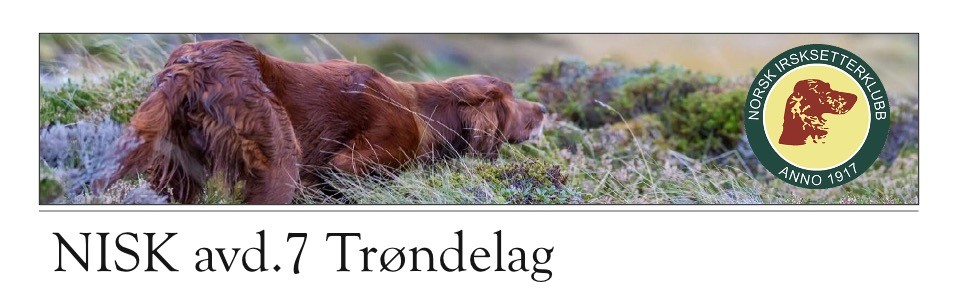 Om Avdelingen:Styret i perioden:Leder:		Gabrielle Cappelen		Ikke på valgNestleder:	Kent Dolmseth			På valgKasserer:	Filip Iversby Hvideberg		På valg Sekretær:	Anne-Margrethe Rosmæl	På valgStyremedlem:	Hilde Kvithyll			På valgVara:		Erik Solem			Vara:		Jonathan Losen		Revisorer:	Geir TokleAlf Geir Pedersen Valgkomite:	Alf Geir Pedersen		Ane Hamar Østmo Solvang		Per Gunnar SvendsenStyret har i perioden avholdt 6 styremøter; 1 fysisk og 5 på Teams. I tillegg er løpende presserende saker drøftet over e-post.Da vi mener det er en fordel at grunnleggende kunnskap om styrearbeidet ligger til grunn for vårt arbeide, har vi kjøpt kursplasser hos Ogbrains Academi styrekurs. Dette er aktuelt og går igjennom aktuelle regler og prosedyrer når det gjelder styrearbeide. (brukes også av deler av Idrettsorganisasjonene)  Vi vurderer og tilby eventuelle ubrukte plasser (vi har 8) til HS eller andre interesserte innen organisasjonen.Årsmøtet ble avholdt 16.februar på Nardo Klubbhus, som fysisk møte. Et aktivt og godt møte, skulle ideelt ønsket oss flere medlemmer møtte, men vi har forståelse for at det er vanskelig å prioritere i en travel hverdag.I tillegg til fremlagte saker som ble tilsluttet på møtet ble det besluttet at avdelingen skulle foreslå Anne-Margrethe Rosmæl som nytt medlem til HS.Avdelingen var representert på NISK RS 6. og 7. mai -23 på Gardermoen med Leder Gabrielle Cappelen og Sekretær Anne-Margrethe Rosmæl.Anne-Margrethe Rosmæl ble på RS i mai valg inn som vara i HS, men kom dessverre til at hun måtte trekke seg fra vervet 21.11.23.Dessverre rakk vi ikke frem med våre forslag under RS, dette jobber vi videre med disse.Styret mener å kunne se tilbake på et relativt aktivt år, med god oppslutning fra medlemmene på de arrangement vi har gjennomført.  (se egen liste)Når man ser tilbake på plan for 2023 ser vi at det som mangler i gjennomføringen først og fremst er feiring av oss selv, Jubileum 50 år!  Vi jobbet en del med dette på vårparten og 1.  gjennomføring av kurs med Astrid Weider Ellefsen skulle inngå i «Jubileumsuka» vi innså imidlertid etter hvert at det i Trøndelag er en disputt om når Avdelingen ble startet, 1970 eller 1972? Samtidig så vi at det er mye aktivitet fra de andre klubbene rundt oss, som vi nødig vil kollidere med.  Vi hadde også på nytt fått et par saker mellom medlemmer i NISK avd Trøndelag og HS, som gjorde at vi dessverre mistet litt pågangsmot.  Det krever tid og innsats å arrangere ting.  Vi valgte derfor å legge Jubileumsfeiringen på is, og setter oss som mål å få klarlagt eksakt når Avdelingen kan regnes som grunnlagt, slik at vi ev kan feire 55 år isteden. Til NISK`s 100-års jubileum ble det produsert en jubileumsbok, «Den komplette fuglehund» ført i pennen av Stein Slettebak Wangen. Restopplaget av denne befinner seg nå hos oss, og kan distribueres til den som måtte ønske.  Vi innførte egenandel kr 500,- på Stokkmarka, noe som har redusert våre utgifter der.Vi har dessverre ikke vært flink til å annonsere utleie av vår del av Trondheim Hundehall når den ikke har vært i bruk, dette må vi jobbe mere med.  Samtidig har vi flere ganger byttelånt med Stokkmarka Hundepark ved at vi har benyttet også deres halvdel ved arrangementer og de har lånt vår ved noen av sine arrangementer.Vi fikk fra FKF melding om at de ville gjennomføre en opprydding i Instruktørlistene. Nye avtaler måtte skrives.  Vi fikk tilsend lister som dessverre var veldig ufullstendige, og det har vært en jobb å finne frem til våre instruktører.  Vi har skrevet ny avtale med 15 instruktører.  Håper ingen er glemt, hvis så vennligst ta kontakt.Videre har vi også i avslutningen av året vært nødt til å se på HS`s omorganiseringsprosess igjen. Vi er på ingen måte enig i måten ting forventes gjennomført og vi har vanskelig med å få svar/tilbakemeldinger fra HS.  Flere av de andre avdelingene har de samme spørsmål/betenkninger, noe som gjør at vi nå samarbeider om å finne veien videre. Vi er ikke imot fusjonen, men vi understreker behovet for at prosessen gjennomføres i samsvar med
gjeldende regelverk. Det er viktig at endringer i organisasjonen gjennomføres i hht konkrete vedtak som er gjort og hvordan ting må og bør løses i hht gjeldende lover og demokratiske regler.  Vi har fått henvendelse med forespørsel om flere medlemsmøter og fellesaktiviteter, men vi har i Perioden ikke funnet tid eller økonomi til å prioritere dette.  Vi har fått henvendelse med bekymring for det som skjer i FKF og NKK – og den negative informasjon som kommer frem i diverse kanaler på nettet angående disse, våre moderklubbers arbeide og holdninger.  Vi i styret følte oss ikke kompetent til å ta denne diskusjonen og sendte den videre til HS, som har gitt en uttalelse, denne er distribuert sammen med spørsmål om saken bør diskuteres på Årsmøtet eller oversendes RS.  Vi avventer, bekymring er uansett meldt HS som dermed bør ha saken i minne.Oppstartet aktivitet 2024:Vi har med utgangspunkt i det positive samarbeide med Norsk Vorsterklubb og Norsk Bretonklubb i 2023 annonsert og pr 10.1. startet opp et Grunnleggende Dressurkurs Fuglehunder som går over 6 kvelder.  Og har plass til 15 ekviparser. Fulltegnet. Kurset holdes på Trondheim Hundehall.Videre har vi med utgangspunkt i det gjennomførte Agilitykurs og et ønske fra flere medlemmer som driver med dette startet opp en fast trening med instruktør Ingrid Askim 1. onsdag i måneden. Vi har også fått flere forespørsler om nytt grunnkurs og satser på å starte dette i løpet av februar.Medlemmer og medlemskontakt:Vi har pr 1.1.2024:  326 registrerte medlemmer inkl 16 familiemedlemmer registrert tilknyttet NISK avd Trøndelag.  Og av disse er 47 registrert i 2023 som nye medlemmer, i hht liste 20.2.23 hadde vi 288 medlemmer, dvs en økning på på 22 medlemmer (økning på ca 8%).Vi håper og kan notere etter de tilbakemeldinger vi har mottatt at dette skyldes regionens positive miljø og det tilbud vi har til våre medlemmer.  Men vi ser samtidig at vi fremdeles har et arbeide å gjøre når det gjelder medlemsinformasjon; Vi har også denne perioden basert vår informasjon primært på informasjon via Avdelingens Facebook-side et par innlegg på vår hjemmeside, og 2 stk informasjons e-posts utsendt direkte til alle registrerte medlemmer.Vi har i perioden på vår Facebook side også delt;Informasjon om andre klubber/foreninger og andre aktuelle aktører i distriktets aktiviteter.  Resultater fra Utstillinger, prøver osv som blir sendt oss fra medlemmer. Informasjon/Medlemskontakt er ting vi jobber videre med.Vi har i perioden bidratt med 1 stk innlegg i Fuglehunden: Om dugnadsarbeide og Rørosprøven. Vi har også vært i kontakt med redaktør i Fuglehunden som sammen med Ane Hamar Østmo Solvang laget et kjempefint innlegg om Agility. Aktiviteter og arrangementer: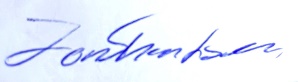 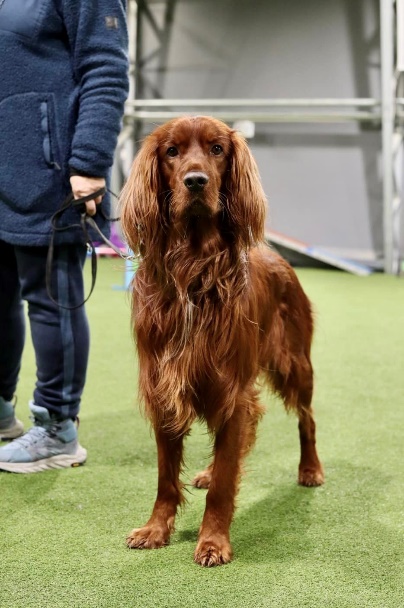 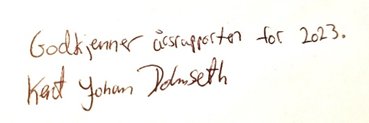 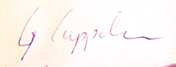 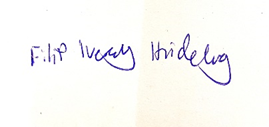 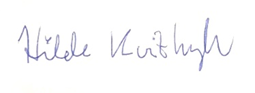 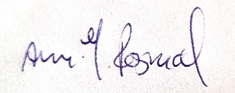 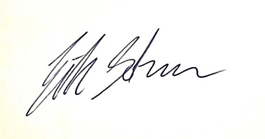 (Håper alt er kommet med og riktig nå 😊 Godkjenning og signatur fra styremedlemmer er innhentet på nett. A-M.R)Æresmedlemmer i NISK avd 7 /Trøndelag:Bærere av Gullmerket i NISK avd 7 /TrøndelagVigdis Nymark	                (1982)Per Harald Nymark	(1982)Birger Stene		(2008)Håkon Larsen		(1957 - 1991)Bjørn Olsen		(1997 – 2010)Bjørn Ingebrigtsen	(1990 – 2020)Tor Westrum 		(1985)Birger Stene		(1997)Arild Ove Østmo 	(2011)Bjørn Schjølberg             (2017)Tor Hartvig Bondø	(2018)Bjørn Ingebrigtsen	(1990 – 2020)Bjørn Olsen		(1992 – 2010)Øistein Henriksen	(2006 – 2017)DatoHvaAntallInstruktør/ev.23.01.23Dressurtrening sammen med TJFF i Trondheim hundehall 1 pulje 19 – 21.  20 stk . Fullt20Gabrielle CappelenTrond Kanstad30.01.23Dressurtrening i Trondheim hundehall 1 pulje 19 – 21.  20 stk . Fullt20Gabrielle Cappelen06.02.23Dressurtrening i Trondheim hundehall 1 pulje 19 – 21.  20 stk . Fullt20Trine Sørum13.02.23Dressurtrening i Trondheim hundehall 1 pulje 19 – 21.  20 stk . Fullt20Gabrielle Cappelen16.02.23Årsmøte 1220.02.23Dressurtrening i Trondheim hundehall 1 pulje 19 – 21.  20 stk . Fullt20Gabrielle Cappelen27.02.23Dressurtrening i Trondheim hundehall. 2 puljer 19 – 20 og 20 – 21. 10 stk pr time. Fullt20Gabrielle Cappelen06.03.23Dressurtrening i Trondheim hundehall 2 puljer 19 – 20 og 20 – 21.  10 stk pr time. Fullt20Gabrielle Cappelen08.03.23Apportbevis prøve gjennomført på Stokkmarka Fuglehunsenter8Rune Tyvoll13.03.23Dressurtrening i Trondheim hundehall 2 puljer 19 – 20 og 20 – 21.  10 stk pr time. Fullt20Gabrielle Cappelen17.03 – 19.03.23Rørosprøven, fikk en laber start da fjellet viste seg fra en særs ugjestmild side Dugnadsgjengen var innesnødd på Storwarts fra torsdag til fredag ettermiddag, og UK og AK partiene fredag måtte avlyses. 2 partier VK kvalik ble gjennomført fredag i terreng som lå i le for været.  Været bedret seg, lørdag og søndag gikk som planlagt. En del ble imidlertid nok skremt av været, og vi fikk en del avmeldinger.  Arrangementet ble imidlertid gjennomført i vanlig stil og sto til godkjent.  Et samarbeide mellom NISK avd 7 og Røros Jeger og Fisk.  Rørosprøven er en av landes største prøver med over 300 startende og krever en stor dugnadsinnsats fra Røros Jeger og Fisk og Nisk avd. Trøndelag.De populære treningspartiene var også denne gangen fulltegnet.Rørosprøven, fikk en laber start da fjellet viste seg fra en særs ugjestmild side Dugnadsgjengen var innesnødd på Storwarts fra torsdag til fredag ettermiddag, og UK og AK partiene fredag måtte avlyses. 2 partier VK kvalik ble gjennomført fredag i terreng som lå i le for været.  Været bedret seg, lørdag og søndag gikk som planlagt. En del ble imidlertid nok skremt av været, og vi fikk en del avmeldinger.  Arrangementet ble imidlertid gjennomført i vanlig stil og sto til godkjent.  Et samarbeide mellom NISK avd 7 og Røros Jeger og Fisk.  Rørosprøven er en av landes største prøver med over 300 startende og krever en stor dugnadsinnsats fra Røros Jeger og Fisk og Nisk avd. Trøndelag.De populære treningspartiene var også denne gangen fulltegnet.Rørosprøven, fikk en laber start da fjellet viste seg fra en særs ugjestmild side Dugnadsgjengen var innesnødd på Storwarts fra torsdag til fredag ettermiddag, og UK og AK partiene fredag måtte avlyses. 2 partier VK kvalik ble gjennomført fredag i terreng som lå i le for været.  Været bedret seg, lørdag og søndag gikk som planlagt. En del ble imidlertid nok skremt av været, og vi fikk en del avmeldinger.  Arrangementet ble imidlertid gjennomført i vanlig stil og sto til godkjent.  Et samarbeide mellom NISK avd 7 og Røros Jeger og Fisk.  Rørosprøven er en av landes største prøver med over 300 startende og krever en stor dugnadsinnsats fra Røros Jeger og Fisk og Nisk avd. Trøndelag.De populære treningspartiene var også denne gangen fulltegnet.20.03.23Dressurtrening i Trondheim hundehall 2 puljer 19 – 20 og 20 – 21.  10 stk pr time. Fullt20Trine Sørum27.03.23Dressurtrening i Trondheim hundehall 2 puljer 19 – 20 og 20 – 21.  10 stk pr time. Fullt20Gabrielle Cappelen17.04.23Dressurtrening i Trondheim hundehall 2 puljer 19 – 20 og 20 – 21.  10 stk pr time. Fullt20Trine Sørum21.04. – 22.04.23Treningssamling. Høyfjell på Lesja og Dovre fuglehundskole. Vi tok over arrangementet fra Nisk avd Møre og Romsdal, som ikke så seg i stand til å gjennomføre. Det deltok 12 ekvipasjer på en praktfull og lærerik helg med gode instruktører.Treningssamling. Høyfjell på Lesja og Dovre fuglehundskole. Vi tok over arrangementet fra Nisk avd Møre og Romsdal, som ikke så seg i stand til å gjennomføre. Det deltok 12 ekvipasjer på en praktfull og lærerik helg med gode instruktører.Treningssamling. Høyfjell på Lesja og Dovre fuglehundskole. Vi tok over arrangementet fra Nisk avd Møre og Romsdal, som ikke så seg i stand til å gjennomføre. Det deltok 12 ekvipasjer på en praktfull og lærerik helg med gode instruktører.24.04.23Dressurtrening i Trondheim hundehall 2 puljer 19 – 20 og 20 – 21.  10 stk pr time. Fullt20Trine Sørum08.05.23Utstillingstrening i Trondheim hundehall. 1 gruppe. 15 deltakere pr gruppe. Fullt.15Siv Sandø12.05.23Utstillingstrening i Trondheim hundehall. 2 grupper a 1 time. 15 deltakere pr gruppe. Fullt.15 + 15Karl Eddie Berge09.06.23Foredrag RIOS med belønningsbaserte metoder. Avholdes på Huseby U-Skole80Astrid Weider Ellefsen10.06.23Kurs RIOS med belønningsbaserte metoder Dag 1 av 2-dagerskurs. 1 pulje formiddag og 1 pulje ettermiddag. Stokkmarka Fuglehundsenter. Fullt6 + 6Astrid Weider Ellefsen11.06.23Kurs RIOS med belønningsbaserte metoder Dag 2 av 2-dagerskurs. 1 pulje formiddag og 1 pulje ettermiddag. Stokkmarka Fuglehundsenter. FulltSom under.Astrid Weider Ellefsen12.06.23Dressurtrening i Trondheim hundehall 2 puljer 19 – 20 og 20 – 21.  10 stk pr time. Stokkmarka Fuglehundsenter .Fullt20Trine Sørum12.06.23Kurs for deg som er Instruktør eller erfaren med fuglehund: Bruk av duer i treningen av fuglehunder. Stokkmarka Fuglehundsenter6Astrid Weider Ellefsen12.06.23Valpe kurs, Hvordan jobbe med valpen for å få en god start? 3 timer. Stokkmarka Fuglehundsenter.  Fullt6Astrid Weider Ellefsen10.06. til 14.06.23Det var åpent for inntil 4 observatører på alle kurs.  Disse plassene var til dels lite brukt.13.06. og 14.06.23Vi sto som arrangør for kurs Apportering for JAL og Jaktprøver for Spaniel samt et RIOS kurs som også var forbeholdt Spaniels Stokkmarka Fuglehundsenter. 6 + 6Astrid Weider Ellefsen20.06.23Apportbevis prøve gjennomført på Stokkmarka Fuglehundsenter5Rune Tyvoll07.08.23Apportbevis prøve gjennomført på Stokkmarka Fuglehundsenter4Rune Tyvoll07.08.23Dressurtrening i Trondheim hundehall 2 puljer 19 – 20 og 20 – 21.  10 stk pr time. Fult20Trine Sørum18.08 – 20.08. 23Rørosprøven avholdes som vanlig på Storwarts på Røros og er et samarbeide med Røros Jeger og Fisk.  Arrangementet ble som vanlig en suksess selv om prøven avsluttet med mye regn og vind. Og dessverre slik som i resten av Midt-Norge var Rypene til dels vanskelig å finne. Imidlertid ser man av statistikken at premiegraden var omtrent som tidligere år og sjansen på  fugl lå litt høyere en normalen.Arrangementet krever mye innsats i form av dugnad fra arrangerende foreninger.  Vi var fra NISK avd Trøndelag 6 stk som bodde på Storwarts og deltok hele helgen.  (Kjøkken, sekretariat og økonomi.) Dessverre merker man her at kostnadene stiger og dermed overskuddet minsker.  Vi har denne gangen jobbet ekstra med Loddsalg og Kaffe-virksomhet i forbindelse med gjennomføringen. Noe som vi håper avhjelper resultatet.  Ellers ser vi kostnadene i forbindelse med dommerne øker, og det hadde vært en fordel og få inn flere dommere fra nærområdet.2 treningspartier ble som vanlig gjennomført og disse er kjempepopulære.Rørosprøven avholdes som vanlig på Storwarts på Røros og er et samarbeide med Røros Jeger og Fisk.  Arrangementet ble som vanlig en suksess selv om prøven avsluttet med mye regn og vind. Og dessverre slik som i resten av Midt-Norge var Rypene til dels vanskelig å finne. Imidlertid ser man av statistikken at premiegraden var omtrent som tidligere år og sjansen på  fugl lå litt høyere en normalen.Arrangementet krever mye innsats i form av dugnad fra arrangerende foreninger.  Vi var fra NISK avd Trøndelag 6 stk som bodde på Storwarts og deltok hele helgen.  (Kjøkken, sekretariat og økonomi.) Dessverre merker man her at kostnadene stiger og dermed overskuddet minsker.  Vi har denne gangen jobbet ekstra med Loddsalg og Kaffe-virksomhet i forbindelse med gjennomføringen. Noe som vi håper avhjelper resultatet.  Ellers ser vi kostnadene i forbindelse med dommerne øker, og det hadde vært en fordel og få inn flere dommere fra nærområdet.2 treningspartier ble som vanlig gjennomført og disse er kjempepopulære.Rørosprøven avholdes som vanlig på Storwarts på Røros og er et samarbeide med Røros Jeger og Fisk.  Arrangementet ble som vanlig en suksess selv om prøven avsluttet med mye regn og vind. Og dessverre slik som i resten av Midt-Norge var Rypene til dels vanskelig å finne. Imidlertid ser man av statistikken at premiegraden var omtrent som tidligere år og sjansen på  fugl lå litt høyere en normalen.Arrangementet krever mye innsats i form av dugnad fra arrangerende foreninger.  Vi var fra NISK avd Trøndelag 6 stk som bodde på Storwarts og deltok hele helgen.  (Kjøkken, sekretariat og økonomi.) Dessverre merker man her at kostnadene stiger og dermed overskuddet minsker.  Vi har denne gangen jobbet ekstra med Loddsalg og Kaffe-virksomhet i forbindelse med gjennomføringen. Noe som vi håper avhjelper resultatet.  Ellers ser vi kostnadene i forbindelse med dommerne øker, og det hadde vært en fordel og få inn flere dommere fra nærområdet.2 treningspartier ble som vanlig gjennomført og disse er kjempepopulære.28.08.23Dressurtrening i Trondheim hundehall 2 puljer 19 – 20 og 20 – 21.  10 stk pr time. Fult20Trine Sørum18.09.23Valpe kurs (8 uker til 9 mndr) arrangeres sammen med Norsk Vorster og Norsk Bretonklubb i Trondheim Hundehall 6 kvelder + mulighet for helg med duetrening på Stokkmarka Fuglehundsenter. Fullt12 deltakereGabrielle CappelenRune Einvik EliSara KristoffersenCamilla Müller25.09.23Kurs; Sitt og Reis6 timers kurs avholdes på Stokkmarka Fuglehundsenter8 deltakereAstrid Weider Ellefsen26.09.23Apportkurs6 timers kurs avholdes på Stokkmarka Fuglehundsenter8 deltakereAstrid Weider Ellefsen27.09.23Privattimer, 2 grupper pr dag a 3 timer. Hva trenger du hjelp til?Rullerende 4 pr gruppeAvholdes på Stokkmarka Fuglehundsenter8 deltakereAstrid Weider Ellefsen28.09.23Trening av hund i fjellet. Våvatnet lavt treningsterreng. AVLYST ikke nok påmeldte.10Astrid Weider Ellefsen25.10.23Agilitykurs, 5 kvelder, a 2 timer1 med teori resterende 4 i Trondheim hundehall 6 stkIngrid Askim08.11.23Utstillingstrening arrangert i forbindelse med Fellesutstillingen. Samarbeide med de andre klubbene. Trondheim Hundehall.2 x 8 stk Rune Einvik Eli11.11.23Fellesutstillinga Midt-Norge, gjennomføres i Ridehallen Skjetlein VGS. Dette er et samarbeide mellom raseklubbene i FKF (gr 7 – stående fuglehunder) Svært bra oppslutning og mange fine Irske og se i ringene. Her er det snakk om dugnadshjelp fra klubbene.  Mye faller på Leder og sekretær.Fellesutstillinga Midt-Norge, gjennomføres i Ridehallen Skjetlein VGS. Dette er et samarbeide mellom raseklubbene i FKF (gr 7 – stående fuglehunder) Svært bra oppslutning og mange fine Irske og se i ringene. Her er det snakk om dugnadshjelp fra klubbene.  Mye faller på Leder og sekretær.Fellesutstillinga Midt-Norge, gjennomføres i Ridehallen Skjetlein VGS. Dette er et samarbeide mellom raseklubbene i FKF (gr 7 – stående fuglehunder) Svært bra oppslutning og mange fine Irske og se i ringene. Her er det snakk om dugnadshjelp fra klubbene.  Mye faller på Leder og sekretær.14.12.23Julegløgg: Hundelufting med sosialt samvær, Julegløgg, kanelboller, pepperkaker og Julegave (Fruktkurv fra Bunnpris Tiller) til heldig vinner.  Stokkmarka FuglehundsenterCa 20 